  Maišymo proporcijos	KLEIB C 9,5 yra paruoštas naudojimui sausas, aukštos kokybės cementinio rišiklio, užpildų ir modifikuojančių priedų mišinys.  Geri produkto techniniai parametrai įtakoja efektyvų, lengvą ir paprastą jo naudojimą. Optimalus konsistencijos ir klijavimo storio parinkimas  eliminuoja naujai priklijuotų plytelių slinkimą. Sutvirtėję KLEIB C9,5 klijai yra atsparūs vandeniui ir šalčiui.   Lipnumo trukmė	Plytelės koregavimo trukmė	Pagrindas turi būti sausas, stabilus, lygus, tvirtas, kibus, švarus. Nelygius paviršius, kurių negalima išlyginti uždedant 2-5 mm storio klijų KLEIB C9,5 sluoksnį , išlyginti tam reikalui skirtais remontiniais mišiniais. Geriančius paviršius nugruntuoti gruntu KLEIB G1.  Klijuojant plyteles ant dulkančių paviršių ,kurių tvirtumą ir kibumą sunku nustatyti (pvz. sunkiai pasiekiamose valymui vietose), rekomenduojama paviršius nugruntuoti giluminiu sutvirtinančiu gruntu KLEIB G2.   Sausas mišinys supilamas į atitinkamą kiekį vandens ir maišomas rankine arba elektrine maišykle kol susidarys vienalytės konsistencijos elastinga masė. Skiedinį brandinkite 5 minutes ir pakartotinai permaišykite. Paruoštas skiedinys tinkamas naudoti  iki 3 valandų.   Temperatūra	   Eksploatacijos pradžia	  Siūlių glaistymas	KLEIB C9,5 klijų masė ant tinkamai paruošto klijavimui paviršiaus užtepama plonu sluoksniu ir tolygiai paskirstoma dantyta glaistykle viena kryptimi. Užtepti klijai savo klijuojamas savybes, priklausomai nuo pagrindo ir aplinkos temperatūros bei drėgnumo, išlaiko apie 10-20 minučių. Dėl to nerekomenduojama vienu metu tepti didelių paviršiaus plotų. Plytelė prie klijų paviršiaus prispaudžiama taip, kad sieninių plytelių lietimosi su klijais plotas būtų kuo didesnis ( ne mažesnis negu 2/3 plytelės ploto), grindinėms – klijų paviršius turi liestis su visa plytele. Plytelę koreguoti galima apie 10 minučių nuo jos padėjimo ant klijų. Jeigu plytelių siūlės bus glaistomos – darbų eigoje pašalinti iš siūlių po plytelių prispaudimo susidariusį klijų perteklių. Atsargiai vaikščioti ant suklijuotų plytelių bei glaistyti siūles galima sukietėjus klijams, bet ne anksčiau kaip po 24 valandų. Pilną atsparumą suklijuota danga įgyja po 3 parų. Prieš klijavimą plytelių nemirkyti!  Gamintojas garantuoja gaminio kokybę bet neįtakoja teisingo jo panaudojimo. Aukščiau pateikta informacija negali atstoti vykdytojo profesinio pasiruošimo bei prievolių laikytis statybinių normų ir darbo saugos reikalavimų. Kilus abejonėms būtina atlikti naudojimo bandymą arba kreiptis patarimo pas gamintoją arba platintoją.     Minimalus sluoksnio storis	Apie 1,5 kg skiedinio 1 m², kiekvienam 1 mm klijavimo sluoksnio storiui.  Maksimalus sluoksnio storis Suktuvas su maišykle, lygi ir dantyta nerūdijančio plieno glaistyklės. Įrankius plauti vandeniu iš karto po jų panaudojimo.Sandėliuoti ir transportuoti sandariai uždarytose pakuotėse, ant padėklų, sausoje aplinkoje. Saugoti nuo drėgmės. Geriausias  12 mėnesių nuo pagaminimo datos, nurodytos ant pakuotės (laikantis šiame punkte nurodytų sąlygų).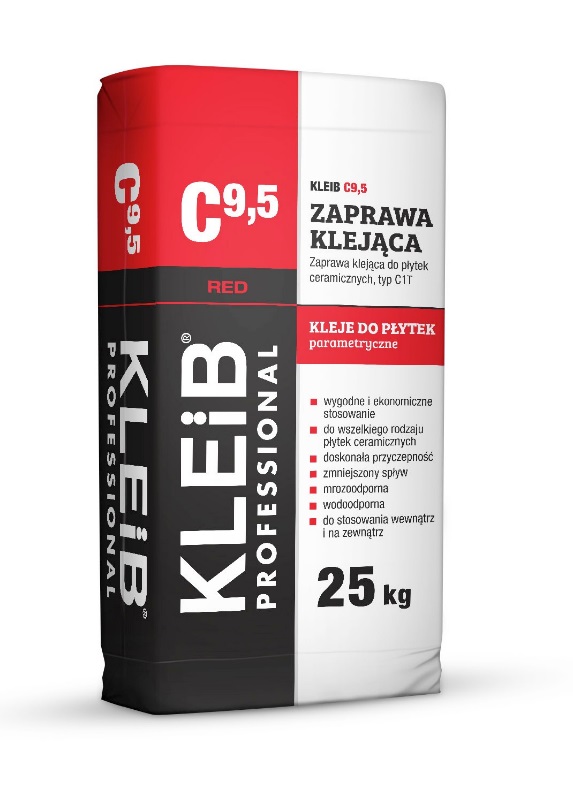 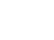 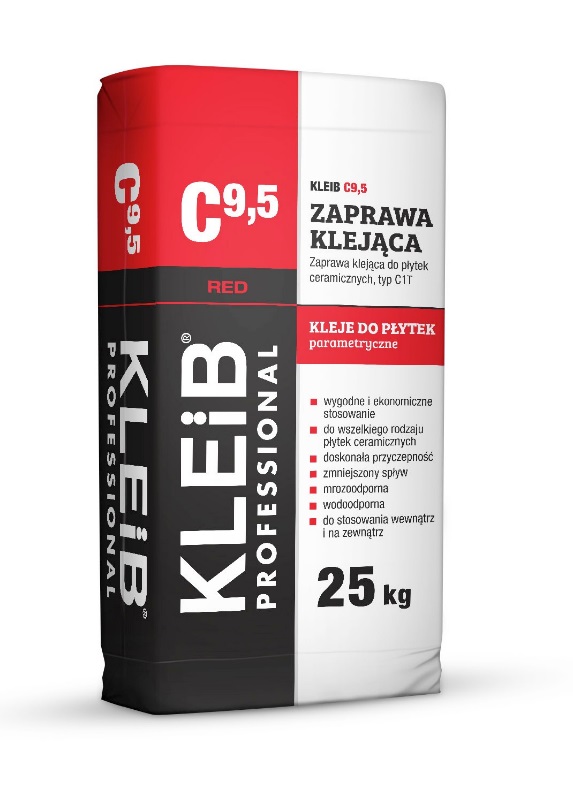 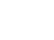     Techniniai duomenys	     Gaminys atitinka      Lipnumo trukmė – priekibos stipris po 20 minučių pagal LST EN 1346      Priekibos stipris tempiant pagal  LST   EN 1348	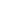 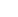 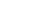 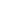 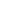 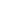 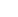 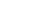 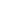 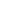 Svoris nettoVnt. ant padėkloSąnaudos*25 kg54Vidutiniškai -apie 1,5 kg/m²